			               Проект	                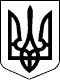 УКРАЇНАЧЕЧЕЛЬНИЦЬКА РАЙОННА РАДАВІННИЦЬКОЇ ОБЛАСТІРІШЕННЯ № __ лютого 2018 року                                                             18 сесія 7 скликанняПро співфінансування проекту в рамках програми Територіального співробітництва країн Східного партнерства Молдова - Україна 	Відповідно до частини 2 статті 43 Закону України «Про місцеве самоврядування в Україні», Стратегії економічного та соціального розвитку Чечельницького району до 2020 року, затвердженої рішенням 13 сесії районної ради 6 скликання від 05 березня 2013 року № 184, Програми економічного і соціального розвитку району на 2018 рік, районна рада ВИРІШИЛА:	1. Погодити співфінансування проекту в рамках програми Територіального співробітництва країн Східного партнерства                  Молдова – Україна в сумі 128,0 тис. грн.	2. Контроль за виконанням цього рішення покласти на постійну комісію районної ради з питань бюджету та комунальної власності (Савчук В.В.).Голова районної ради						         С.В. П’яніщукСавчук В.В.Катрага Л.П.Кривіцька І.О.Лисенко Г.М.Крук Н.А